  1.  Check service information for the specified procedures and specifications for checking 	     and adjusting master cylinder pushrod length.		__________________________________________________________________		__________________________________________________________________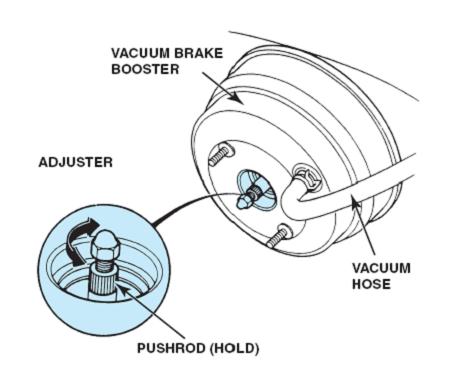   2.  Where is the measurement taken?  		__________________________________________________________________  3.  Is a “go-no go” gauge needed?  If so, what is the part number? ___________________  4.  Describe the symptoms if the master cylinder pushrod length is not correct.		__________________________________________________________________		__________________________________________________________________